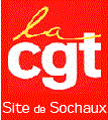 BANCS :Les salariés se font entendre !Respirant depuis des semaines des fumées dont ils ne connaissent ni l’origine, ni la dangerosité et… toute l’équipe de salariés de nuit du secteur des bancs à QCP a décidé de se mettre en droit de retrait pendant 15 minutes dans la nuit du lundi 22 mars afin d’interpeller la direction sur leurs conditions de travail !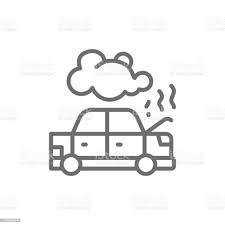 Si celle-ci semble faire le nécessaire pour trouver l’origine de ces fumées, il n’en est pas de même concernant leur composition ! Des analyses d’air ont été effectuées à Rennes fin février 2021, et les résultats devaient être présentés lors de la réunion CSSCT du jeudi 18 mars.Or, la direction ne nous a encore rien montré !Pourquoi, un mois après avoir fait ces analyses, aucun résultat n’est présenté ?La direction a-t-elle quelque chose à cacher ? Ou est-elle davantage préoccupée par la production que par nos conditions de travail ?Les salariés exigent des réponses rapides et des actions concrètes !